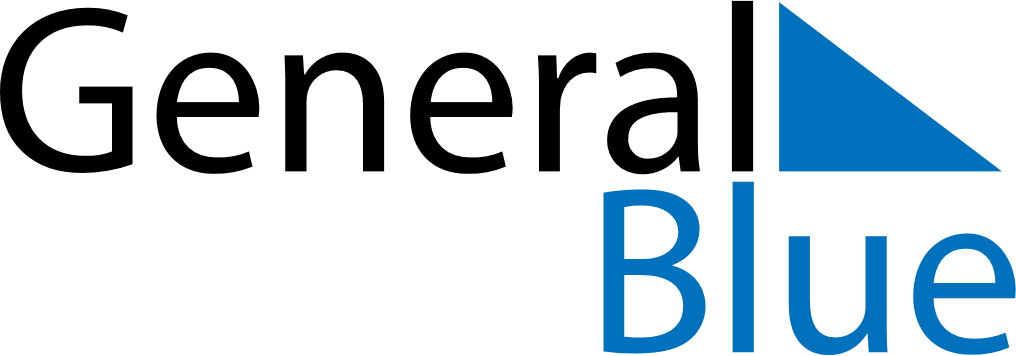 June 2024June 2024June 2024June 2024June 2024June 2024June 2024Al Madinah, Basra, IraqAl Madinah, Basra, IraqAl Madinah, Basra, IraqAl Madinah, Basra, IraqAl Madinah, Basra, IraqAl Madinah, Basra, IraqAl Madinah, Basra, IraqSundayMondayMondayTuesdayWednesdayThursdayFridaySaturday1Sunrise: 4:48 AMSunset: 6:49 PMDaylight: 14 hours and 1 minute.23345678Sunrise: 4:47 AMSunset: 6:50 PMDaylight: 14 hours and 2 minutes.Sunrise: 4:47 AMSunset: 6:50 PMDaylight: 14 hours and 2 minutes.Sunrise: 4:47 AMSunset: 6:50 PMDaylight: 14 hours and 2 minutes.Sunrise: 4:47 AMSunset: 6:51 PMDaylight: 14 hours and 3 minutes.Sunrise: 4:47 AMSunset: 6:51 PMDaylight: 14 hours and 4 minutes.Sunrise: 4:47 AMSunset: 6:52 PMDaylight: 14 hours and 4 minutes.Sunrise: 4:47 AMSunset: 6:52 PMDaylight: 14 hours and 5 minutes.Sunrise: 4:46 AMSunset: 6:53 PMDaylight: 14 hours and 6 minutes.910101112131415Sunrise: 4:46 AMSunset: 6:53 PMDaylight: 14 hours and 6 minutes.Sunrise: 4:46 AMSunset: 6:53 PMDaylight: 14 hours and 6 minutes.Sunrise: 4:46 AMSunset: 6:53 PMDaylight: 14 hours and 6 minutes.Sunrise: 4:46 AMSunset: 6:54 PMDaylight: 14 hours and 7 minutes.Sunrise: 4:46 AMSunset: 6:54 PMDaylight: 14 hours and 7 minutes.Sunrise: 4:46 AMSunset: 6:55 PMDaylight: 14 hours and 8 minutes.Sunrise: 4:47 AMSunset: 6:55 PMDaylight: 14 hours and 8 minutes.Sunrise: 4:47 AMSunset: 6:55 PMDaylight: 14 hours and 8 minutes.1617171819202122Sunrise: 4:47 AMSunset: 6:56 PMDaylight: 14 hours and 8 minutes.Sunrise: 4:47 AMSunset: 6:56 PMDaylight: 14 hours and 9 minutes.Sunrise: 4:47 AMSunset: 6:56 PMDaylight: 14 hours and 9 minutes.Sunrise: 4:47 AMSunset: 6:56 PMDaylight: 14 hours and 9 minutes.Sunrise: 4:47 AMSunset: 6:56 PMDaylight: 14 hours and 9 minutes.Sunrise: 4:47 AMSunset: 6:57 PMDaylight: 14 hours and 9 minutes.Sunrise: 4:48 AMSunset: 6:57 PMDaylight: 14 hours and 9 minutes.Sunrise: 4:48 AMSunset: 6:57 PMDaylight: 14 hours and 9 minutes.2324242526272829Sunrise: 4:48 AMSunset: 6:57 PMDaylight: 14 hours and 9 minutes.Sunrise: 4:48 AMSunset: 6:57 PMDaylight: 14 hours and 9 minutes.Sunrise: 4:48 AMSunset: 6:57 PMDaylight: 14 hours and 9 minutes.Sunrise: 4:49 AMSunset: 6:58 PMDaylight: 14 hours and 9 minutes.Sunrise: 4:49 AMSunset: 6:58 PMDaylight: 14 hours and 8 minutes.Sunrise: 4:49 AMSunset: 6:58 PMDaylight: 14 hours and 8 minutes.Sunrise: 4:50 AMSunset: 6:58 PMDaylight: 14 hours and 8 minutes.Sunrise: 4:50 AMSunset: 6:58 PMDaylight: 14 hours and 8 minutes.30Sunrise: 4:50 AMSunset: 6:58 PMDaylight: 14 hours and 7 minutes.